Зарегистрировано в Минюсте России 23 ноября 2011 г. N 22370МИНИСТЕРСТВО ЭКОНОМИЧЕСКОГО РАЗВИТИЯ РОССИЙСКОЙ ФЕДЕРАЦИИПРИКАЗот 14 октября 2011 г. N 573ОБ УТВЕРЖДЕНИИ ФОРМЫ ТИПОВОГО ДОГОВОРАО ПРОВЕДЕНИИ ТЕХНИЧЕСКОГО ОСМОТРАВ соответствии с частью 6 статьи 17 Федерального закона от 1 июля 2011 г. N 170-ФЗ "О техническом осмотре транспортных средств и о внесении изменений в отдельные законодательные акты Российской Федерации" (Собрание законодательства Российской Федерации, 2011, N 27, ст. 3881) приказываю:1. Утвердить прилагаемую форму типового договора о проведении технического осмотра.2. Настоящий Приказ вступает в силу с 1 января 2012 года.МинистрЭ.С.НАБИУЛЛИНАПриложениек Приказу Минэкономразвития Россииот 14.10.2011 N 573                                                    ФОРМА ТИПОВОГО ДОГОВОРА                                          о проведении технического осмотраг. ______________                                                                  "__" ____________ ____ г.        Владелец транспортного средства ______________________________________,                                                                                    (наименование юридического                                                                              лица/фамилия, имя, отчество (если                                                                          имеется) физического лица, владеющего                                                                                транспортным средством на праве                                                                                    собственности или на ином                                                                                          законном основании)именуемый в дальнейшем Заказчиком, в лице ___________________________________________________________________________________________________________,            (должность, фамилия, имя, отчество (если имеется) руководителя      юридического лица, иного уполномоченного лица/фамилия, имя, отчество    (если имеется) представителя физического лица, владеющего транспортным              средством на праве собственности или ином законном основании)действующего на основании ________________________________________, с однойстороны, и оператор технического осмотра __________________________________                                                                                   (наименование юридического лица/                                                                                        фамилия, имя, отчество (если                                                                                            имеется) индивидуального                                                                                      предпринимателя, имеющих право                                                                                          на проведение технического                                                                                                            осмотра)__________________________________________________________________________,    (реквизиты документа, дающего право на проведение технического осмотра            (аттестата аккредитации оператора технического осмотра/договора        с подразделениями Министерства внутренних дел Российской Федерации))именуемый в дальнейшем Исполнителем, в лице _________________________________________________________________________________________________________,                        (должность, фамилия, имя, отчество (если имеется))действующего на основании _______________________________________, с другойстороны,      совместно      именуемые    Сторонами,    заключили    настоящий    Договоро нижеследующем:                                                        1. Предмет договора        1.1.    По настоящему Договору Исполнитель обязуется по заданию Заказчикаосуществить      проверку      технического      состояния     транспортного    средстваЗаказчика      (в      том      числе    его    частей,    предметов    его    дополнительногооборудования)      на      предмет      его    соответствия    обязательным    требованиямбезопасности    транспортных средств (далее - Технический осмотр), а Заказчикобязуется оплатить данные услуги.        1.2. Исполнитель          обязуется          провести          проверку          следующеготранспортного средства Заказчика: ____________________________________________________________________________________________________________________            (категория, марка, модель и модификация транспортного средства,                                  идентификационный номер транспортного средства)(далее - Транспортное средство).        1.3. Технический осмотр проводится по адресу: ________________________.        1.4. Срок (дата) проведения Технического осмотра: __________________ г.                                              2. Права и обязанности сторон        2.1. Заказчик обязан:        2.1.1.      Представить      Исполнителю      Транспортное    средство,    документ,удостоверяющий      личность,    и    доверенность    (для    представителя    владельцатранспортного    средства), а также свидетельство о регистрации Транспортногосредства    или    паспорт    Транспортного    средства,    указанного    в    пункте 1.2настоящего Договора.        2.1.2. Принять оказанные Исполнителем услуги по акту оказанных услуг поТехническому    осмотру.    При    наличии    претензий    к    оказанным    Исполнителемуслугам    Заказчик    указывает об этом в акте оказанных услуг по Техническомуосмотру.      Акт      оказанных    услуг    по    Техническому    осмотру    подписываетсяСторонами.        2.1.3.    Оплатить    Исполнителю стоимость оказанных услуг по Техническомуосмотру    в    сроки    и    в    порядке,    предусмотренные    разделом    3    настоящегоДоговора.        2.2. Заказчик вправе:        2.2.1.    В    случае,    если    услуги    по Техническому осмотру по настоящемуДоговору    оказаны    Исполнителем    с    недостатками, Заказчик вправе по своемувыбору потребовать от Исполнителя:        2.2.1.1. безвозмездного устранения недостатков в разумный срок;       2.2.1.2.    соразмерного    уменьшения    установленной    настоящим    Договоромстоимости услуг по Техническому осмотру.        2.2.2.    В    случае,    если    недостатки    не будут устранены Исполнителем вустановленный    Заказчиком    разумный    срок,    заказчик    вправе    отказаться отисполнения    настоящего    Договора    и    потребовать    от Исполнителя возмещенияубытков.        2.2.3.    Заказчик    вправе    отказаться от исполнения настоящего Договора,предупредив    об    этом    исполнителя    за    ______________ и оплатив фактическиоказанные Исполнителем услуги по Техническому осмотру.        2.3. Исполнитель обязан:        2.3.1.      Принять      Транспортное      средство      по      акту    приема-передачиТранспортного    средства и проверить представленные Заказчиком свидетельствоо регистрации Транспортного средства или паспорт Транспортного средства.        2.3.2.    Провести    Технический    осмотр    Транспортного    средства    в срок,указанный в пункте 1.4 настоящего Договора.        2.3.3.    Обеспечить    соблюдение правил проверки Транспортного средства всоответствии с Правилами проведения технического осмотра (далее - Правила),утвержденными Правительством Российской Федерации.        2.3.4.    Обеспечить    осуществление    технического диагностирования в ходепроведения Технического осмотра техническим экспертом.        2.3.5.    Обеспечить    сохранность Транспортного средства, представленногодля проведения Технического осмотра.        2.3.6.    По    окончании    проведения      Технического    осмотра      представитьЗаказчику Транспортное средство и следующие документы:        - акт оказанных услуг;        -      диагностическую              карту,              содержащую              сведения          осоответствии/несоответствии Транспортного средства обязательным требованиямбезопасности    транспортных средств.    В    случае несоответствия Транспортногосредства    обязательным    требованиям      безопасности      транспортных      средствдиагностическая карта    должна содержать сведения о выявленных      техническихнеисправностях    Транспортного средства.        2.3.7.    Исключен.        2.3.8.    В    случае    выявления    Исполнителем    в ходе Технического осмотранесоответствия    технического    состояния Транспортного средства обязательнымтребованиям    безопасности    транспортных    средств и обращения Заказчика либоего    представителя за повторным Техническим осмотром в срок, не превышающий20    дней,    заключить    дополнительное    соглашение    к    настоящему    Договору ипровести     повторный      Технический      осмотр      Транспортного    средства.    Припроведении    повторного Технического осмотра Транспортного средства проверкаосуществляется      только      в      отношении      показателей,      которые      согласнодиагностической    карте    при    проведении предыдущего Технического осмотра несоответствовали обязательным требованиям безопасности транспортных средств.        2.4. Исполнитель вправе:        2.4.1.    В    одностороннем    порядке    отказаться    от исполнения настоящегоДоговора в случаях непредставления для Технического осмотра Заказчиком либоуполномоченным    им    лицом    Транспортного    средства, документов, указанных впункте 2.1.1 настоящего Договора либо несоответствия транспортного средстваданным,      указанным      в      документах,      содержащих      сведения,    позволяющиеидентифицировать это Транспортное средство.                                3. Стоимость услуг по техническому осмотру                                                        и порядок их оплаты        3.1. Проведение Технического осмотра осуществляется на платной основе.        3.2. Стоимость услуг по Техническому осмотру составляет ______________.Оплата стоимости услуг по Техническому осмотру производится Заказчиком либоуполномоченным им лицом не позднее даты подписания Сторонами акта оказанныхуслуг.        3.3.    Стоимость    услуг    по    повторному    проведению Технического осмотраопределяется    объемом    оказанных    услуг,    но    не    может превышать стоимостиуслуг,    установленной    в пункте 3.2 настоящего Договора. Стоимость услуг поповторному    проведению    Технического    осмотра    определяется    дополнительнымсоглашением    к    настоящему    Договору,    указанному в пункте 2.3.8 настоящегоДоговора.        3.4.    Оплата    стоимости    услуг    по    Техническому осмотру производится ввалюте    Российской    Федерации    в    безналичном    порядке    путем    перечисленияденежных    средств    на    расчетный    счет  Исполнителя либо наличными деньгамипутем внесения денежных средств в кассу Исполнителя.                                                  4. Ответственность сторон        4.1.    За    неисполнение    или    ненадлежащее    исполнение    обязательств    понастоящему      Договору      Стороны    несут    ответственность    в    соответствии    сзаконодательством Российской Федерации.        4.2.    В    случае    нарушения    Исполнителем    срока проведения Техническогоосмотра    Транспортного    средства,    установленного    пунктом    1.4    настоящегоДоговора,    Заказчик    вправе    потребовать    от Исполнителя уплаты неустойки вразмере __________________% за каждый день просрочки.        4.3.    В    случае    нарушения    сроков    оплаты, предусмотренных пунктом 3.2настоящего    Договора,    Исполнитель    вправе    потребовать от Заказчика уплатынеустойки    в    размере    _________________%    за    каждый день    просрочки    либорасторгнуть    договор    в    одностороннем    порядке    и    потребовать    возмещенияубытков.        4.4.      В    случае    утраты,    утери    или    порчи    Исполнителем    документов,переданных ему Заказчиком, утраты или повреждения Транспортного средства повине Исполнителя    Исполнитель обязан возместить Заказчику возникшие в связис такой утратой, утерей, порчей, повреждением убытки в полном объеме.        4.5.    Если    в    ходе    проведения    Технического    осмотра    Исполнителем невыявлены      технические    неисправности    Транспортного    средства    либо    такиенеисправности выявлены, но сведения о них не были внесены в диагностическуюкарту,    Исполнитель    обязан    возместить    в    полном объеме вред, причиненныйжизни, здоровью или имуществу владельца Транспортного средства либо третьихлиц вследствие таких неисправностей.        4.6.    Стороны освобождаются от ответственности в случае, если доказано,что    надлежащее    исполнение    обязательства оказалось невозможным вследствиенепреодолимой    силы,    то    есть    чрезвычайных    и непредотвратимых при данныхусловиях    обстоятельств,    за    которые    Стороны    не отвечают и предотвратитьнеблагоприятное воздействие которых они не имеют возможности.                5. Срок действия и порядок изменения и расторжения договора        5.1.    Настоящий    Договор    вступает    в    силу    с    момента    его подписанияСторонами и действует до момента выполнения Сторонами своих обязательств понастоящему Договору в полном объеме.        5.2.    Настоящий    Договор    может    быть    изменен    по    соглашению    Сторон,составленному в письменной форме.        5.3. Настоящий Договор может быть расторгнут:        5.3.1. по соглашению Сторон;        5.3.2.    в    одностороннем    порядке в соответствии с условиями настоящегоДоговора;        5.3.3.    по    решению    суда в соответствии с законодательством РоссийскойФедерации.                                                  6. Дополнительные условия        6.1.    Во    всем,  что    не    урегулировано    настоящим    Договором,    Стороныруководствуются законодательством Российской Федерации.        6.2.    Стороны    принимают    все меры к разрешению споров и разногласий наоснове    взаимной    договоренности.    В случае недостижения договоренности всеспоры      и      разногласия    решаются    в    судебном    порядке    в    соответствии    сзаконодательством Российской Федерации.        6.3. Настоящий Договор составлен в двух экземплярах, имеющих одинаковуююридическую силу, по одному экземпляру для каждой из Сторон.                                              7. Адреса и реквизиты сторонИсполнитель:                                                    Заказчик:_____________________________________ __________________________________________________________________________ __________________________________________________________________________ __________________________________________________________________________ __________________________________________________________________________ _____________________________________      _______________/__________________        ________________/_________________      (подпись руководителя юридического        (подпись руководителя юридического                лица или индивидуального                        лица или физического лица -              предпринимателя - оператора              владельца транспортного средства/                  технического осмотра/их                        их законных представителей)                  законных представителей)      М.П.                                                                    М.П.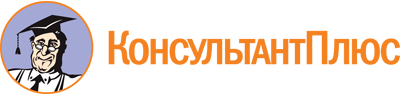 Приказ Минэкономразвития России от 14.10.2011 N 573
(ред. от 27.09.2012)
"Об утверждении формы типового договора о проведении технического осмотра"
(Зарегистрировано в Минюсте России 23.11.2011 N 22370)Документ предоставлен КонсультантПлюс

www.consultant.ru

Дата сохранения: 10.02.2022
 Список изменяющих документов(в ред. Приказа Минэкономразвития России от 27.09.2012 N 636)Список изменяющих документов(в ред. Приказа Минэкономразвития России от 27.09.2012 N 636)